Comprendre et respecter les consignes Voici quelques-unes des consignes les plus fréquemment données dans les sujets bac. Sachez les décrypter ! I – Partie compréhension : - Elige (escoge) la respuesta correcta : Choisis la bonne réponse - Apunta dos palabras que... 	Relève deux mots qui... - Copia tres frases que indican que... Recopie trois phrases qui indiquent que - Di si cada afirmación es verdadera o falsa :  Dis si chaque affirmation est vraie ou     fausse - Entresaca dos elementos del texto que... Sélectionne deux éléments du texte qui... - Justifica citando el texto Justifie en citant le texte - Cita dos elementos que muestran... Cite deux éléments qui montrent... - Ambos textos evocan... Les deux textes évoquent - La anecdota occurió en... L’anecdote a eu lieu en ... - Cita dos frases que evidencian... Cite deux phrases qui mettent en évidence - ¿ Con qué detalles nos enteramos de que... Grâce à quels détails prenons nous conscience de (nous rendons nous compte que) II – Partie expression : - ¿Estás a favor o en contra de... Es-tu pour ou contre........ - ¿Opinas que la televisión es ... Penses-tu que la télévision est... - Imagina la continuación del texto Imagine la suite du texte - Apoyándote en el segundo texto, argumenta... En t’appuyant sur le second texte, argumente... - Inventa un diálogo entre...y.... Invente un dialogue entre... et ... - A tu parecer ¿.... ? Selon toi, .... ?   En tu opinión¿... ? Selon toi, .... ?   Para ti ¿... ? Selon toi, .... ? - Redacta una carta dirigida a Rédige une lettre qui s’adresse à - Argumenta tu punto de vista en ... Argumente ton point de vue en... - Compara las actitudes de .... Compare les attitudes de... - Analiza la personalidad de .... Analyse la personnalité de... ATTENTION ! CERTAINS SUJETS D’EXPRESSION IMPLIQUENT L’UTILISATION OBLIGATOIRE DE CERTAINS TEMPS DANS TA RÉPONSE. SOIS VIGILANT ! Exemples : Emploi du conditionnel : Question : ¿ Te gustaría ser ... ? Réponse : No, no me gustaría porque... Emploi des temps du passé : Question : Durante tu infancia ¿ solías .... ? Réponse : Sí, de niño, tenía la costumbre de... Ou Question :  En tu opinión  ¿ cúales fueron los inventos que más revolucionaron la vida de los hombres a lo largo de los dos últimos siglos ? Réponse : Para mi, el invento de la electricidad y el del coche fueron los inventos que más cambiaron la vida cotidiana de la gente porque.... Emploi du subjonctif imparfait et du conditionnel : Question : Si tuvieras la capacidad de cambiar algo en el funccionamiento de la sociedad  ¿ qué sería ?  ¿ Cómo procederías para imponerlo ? Réponse : Si pudiera cambiar las cosas, me gustaría imponer normas para proteger el entorno.... Les exercices les plus couramment demandés en expression personnelle Demander ton point de vue sur une problématique particulière : (expression de l’opinion personnelle, argumentation) Exercice d’invention (dialogue, suite de texte, lettre...) Comparer deux personnages, deux situations, etc... Prouver une affirmation donner dans l’énoncé en s’appuyant sur le texte étudié, sur tes connaissances personnelles... Analyser et commenter l’attitude d’un personnage, d’un groupe, d’une population etc...       Dire en quoi le ou les textes se rapportent à telle ou telle notion/ ou à quelle notion rattacheriez-vous ce ou ces textes D 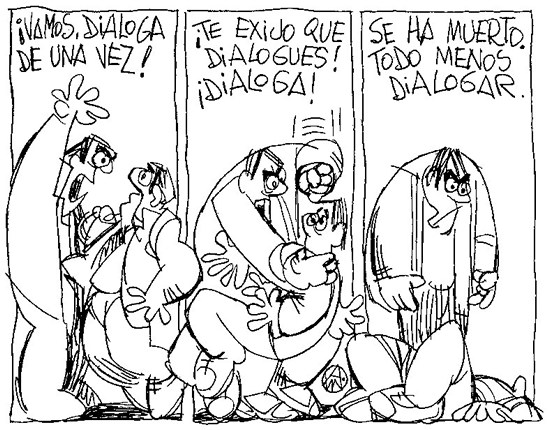 Rédiger un dialogue en espagnol Redactar un dialogo en espaÑol Dans la partie expression personnelle, on peut vous demander de rédiger un dialogue entre deux personnages cités dans le texte étudié ou de votre invention. 1) Si il s’agit de personnages du texte, n’oubliez pas de respecter la logique du texte ( vouvoiement/tutoiement par ex.) et la personnalité de chaque intervenant. 2) Règle de ponctuation : Chaque réplique commence par un tiret. Si vous voulez préciser qui s’exprime, rajoutez un tiret également. Exemple : - ¿Por qué no quisiste contestar ? – preguntó Manuel 3) Pensez au point d’interrogation ou d’exclamation à l’envers en début d’interrogation (et non forcément en début de phrase) : Exemple : - ¡Qué maravilla ! – se exclamó - En tu opinión ¿cómo reaccionará Pablo al ver Fransisco ? 4) Pour rendre le dialogue plus vivant : a) Diversifiez les verbes introducteurs (decir, declarar, repetir, preguntar, añadir, exclamar, responder, contestar, gritar...) b) Utilisez des tournures idiomatiques, familières : - Eh bien : pues - Bien sûr ! = ¡Claro ! /¡por supuesto ! - D’accord ! = Vale / De acuerdo - Quel homme ! = ¡Vaya hombre ! - Écoute = oye - Regarde = mira - C’est pas possible ! = ¡No me digas ! - Mince alors ! = ¡Caray ! (¡caramba !) - C’est super ! (c’est génial !) = ¡Qué guay ! - Mon dieu ! = ¡Dios mío ! - ça suffit ! =¡ Basta ya !  - Cool !  і (cómo) mola ! - Désolé !  ¡ Lo siento !           - On verra bien ! і Ya veremos !                  - Mais non !  ¡ qué va ! - Si seulement ! і Ojalá ! - Como quieras  = comme tu voudras - allez ! =  Venga / anda / vamos   - ça y est ? =¿ ya está ? - Ne t’inquiète pas !  no te preocupes - Attention !  = ¡ Cuidado ! - Pardon (excusez-moi)  = perdona /perdone (monsieur)/ (con) permiso (pour passer) - Si tu savais !  = Si supieras - Pas encore !  = і todavía no ! - Même pas ! = Ni siquiera  - Pas question ! = і Ni hablar ! - C’est incroyable !  = ¡Es para no creerlo ! - Avec grand plaisir ! (volontiers !)   =  і con mucho gusto ! - Comme c’est bizarre !  = і Qué raro ! 5) Attention au choix entre le tutoiement ou le vouvoiement de politesse selon le contexte. 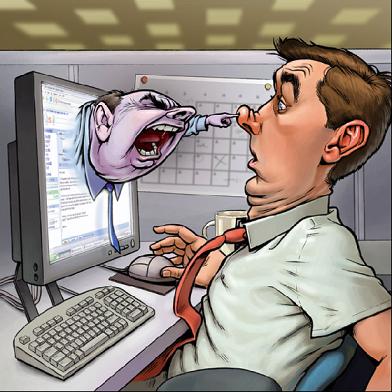 RÉDIGER UNE LETTRE/UN COURRIEL  EN ESPAGNOL REDACTAR UNA CARTA/UN CORREO ELECTRÓNICO EN ESPAÑOL 1) Présentation : Nom de l’expéditeur (el remitente) et son adresse (dirección) en haut à gauche Le lieu et la date à droite : Madrid, 12 de marzo de 2013 La formule initiale : Toujours suivie en espagnol par deux points (et non une virgule comme en français) - Si l’expéditeur connait bien le destinataire, tutoiement et formules suivantes possibles : Querida  Elena : Querido padre : Amigo mío : Hola : - Si l’expéditeur ne connait pas personnellement le destinataire, vouvoiement de politesse et formules suivantes possible : Estimado señor : Muy señor mío : Apreciada señora : La formule finale : - Si l’expéditeur tutoie le destinataire, formules possibles : Con un fuerte abrazo Un besote Un besito Con mucho cariño Hasta pronto - Si l’expéditeur vouvoie le destinataire, formules possibles : Atentamente Muy atentamente Atentos saludos Reciba un cordial saludo N’oubliez pas de signer Si vous ajoutez un post-scriptum, ne pas utiliser le P.S français mais le P.D espagnol (post-data) AIDES LEXICALES RENDRE COMPTE DU TEXTE : LE SUJET DU TEXTE : L’auteur = el autor L’écrivain = el escritor Le romancier = el novelista Le texte= el texto Le sujet= el asunto/ el tema Un événement= un acontecimiento Poser le problème de = plantear el problema de La scène se déroule = la escena se desarrolla/pasa Il raconte= Cuenta Il décrit= Describe Il critique= Critica Il dénonce= Denuncia Il analyse= Analiza Il fait l’éloge de= Alaba Nous apprenons que = Nos enteramos de que Nous remarquons que= Notamos que Il se réfère à = Se refiere a Il fait une comparaison entre…et…. = Hace una comparación Il souligne = Subraya Il insiste sur = Insiste en Un point de vue = Un punto de vista Une opinion = Una opinión Il se moque de = Se burla de Il s’adresse à = Se dirige a Avec ce mot = Con esta palabra Cette phrase = Esta frase A la ligne dix = En la línea diez Un paragraphe = un párrafo REPÉRAGE CHRONOLOGIQUE : - DANS LE RÉCIT : Dans la première partie = En la primera parte Dans le paragraphe suivant = En el párrafo Tout d’abord = Primero En premier lieu = En primer lugar Au début = Al principio Ensuite = Luego Plus tard = Más tarde Peu après = Poco después Finalement = Finalmente/ por fin A la fin = Al final Pour résumer = Para resumir En résumé = En resumidas cuentas C - ANTÉRIORITÉ /POSTÉRIORITÉ : Avant = Antes Après = después D -SITUER UN EVENEMENT DANS LE TEMPS : Un jour = Un día Ce jour-là = Aquel día En ce temps-là = En aquel tiempo Aujourd’hui = Hoy De nos jours = Hoy en día Autrefois = Antaño II – CONSTATER  UN FAIT, ÉMETTRE UNE HYPOTHÈSE, SUPPOSER : Le texte met en relief = El texto pone de relieve Nous observons que = notamos que En effet, effectivement = En efecto De fait = De hecho En réalité = En realidad Nous avons l’impression que = Nos parece que Le fait que = El hecho de que +subj. C’est-à-dire = Es decir Peut-être que = Quizas/tal vez / Acaso Il est possible que = Es posible que + subj. on peut supposer que = podemos suponer que III – STRUCTURER L’ARGUMENTATION : D’une part = Por una parte / por un lado D’autre part =  Por otra parte / por otro lado De plus = Además Donc = Pues Vu que = Ya que / puesto que / dado que Cependant = Sin embargo En revanche = En cambio Au contraire = Al contrario Ainsi = Así En conclusion = Para concluir/ a modo de conclusión Par exemple = por ejemplo Pour cette raison = Por eso /Por esta razón Par conséquent = Por consiguiente IV – DONNER SON OPINION, SON IMPRESSION : Je pense que = Pienso que + indicatif Je ne pense pas que = No pienso que + subjonctif Je crois que = Creo que + indicatif Je ne crois pas que = No creo que + subjonctif Selon moi = Según pienso/ Para mi /En mi opinión Je suis d’accord avec = Estoy de acuerdo con / Estoy conforme con Je partage le point de vue de = Comparto el punto de vista de Cela me surprend = Me sorprende Cela me dérange = Me molesta Cela me plait = Me gusta C’est étrange = Es raro C’est stupide = Es estúpido Il est important de dire = Es importante decir V – EXPRIMER : La détermination, la conviction, l’insistance : Bien sûr que = Claro que C’est évident = Es obio Vraiment = Realmente Je suis convaincu que = Estoy convencido de que Le doute, l’hésitation : Je me demande si = Me pregunto si Je ne sais pas si = No sé si Je doute que = Dudo de que + subjonctifJe ne suis pas certain que = No estoy seguro de que + subjonctifCela ne me paraît pas clair = No me paraece claro la répétition : il dit deux fois =Dice dos veces il répète = Repite il redit = Dice de nuevo il a l’habitude de dire = Suele decir la nécessité, l’obligation : il faut dire = Hay que decir il faut qu’il dise = Tiene que decir il doit dire = Debe decir il a besoin de dire = Necesita decir 